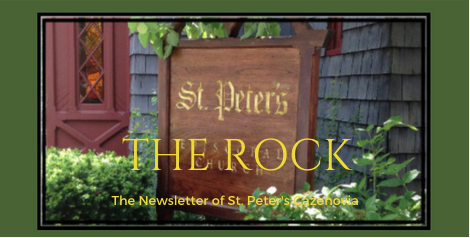 June 2023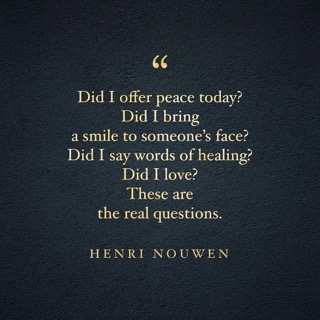 St. Peter’s News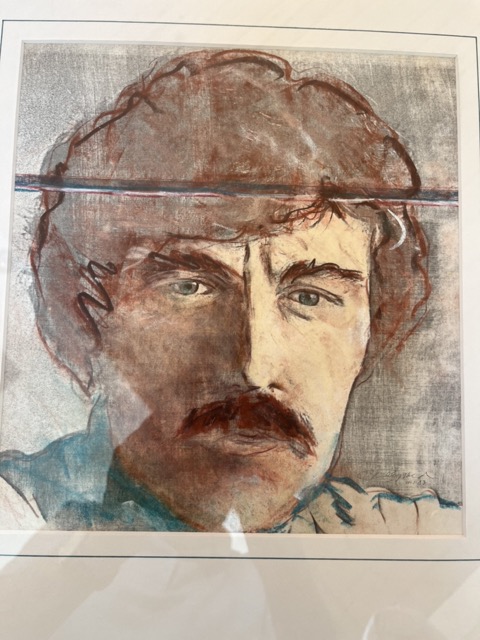 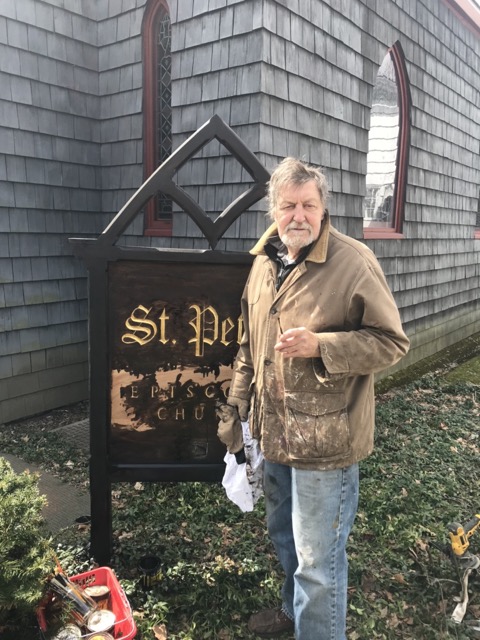 On the left: Self portrait of PaulOn the right: Paul with a paintbrush in his hand and paint on his jacket. He used 23 karat gold leaf to create our beautiful St. Peter’s Church sign.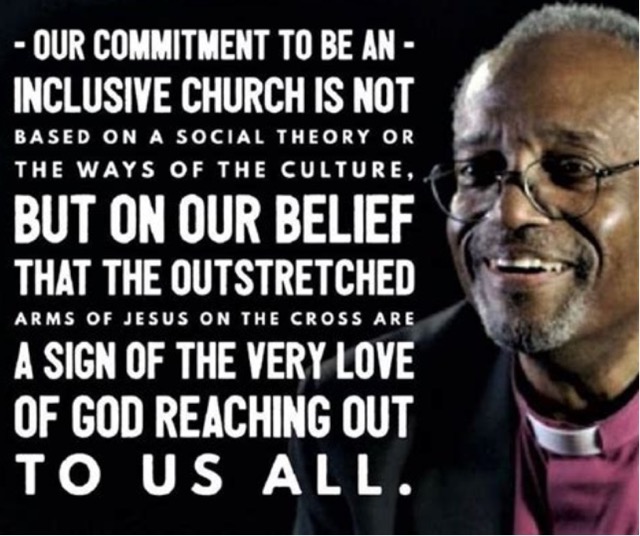 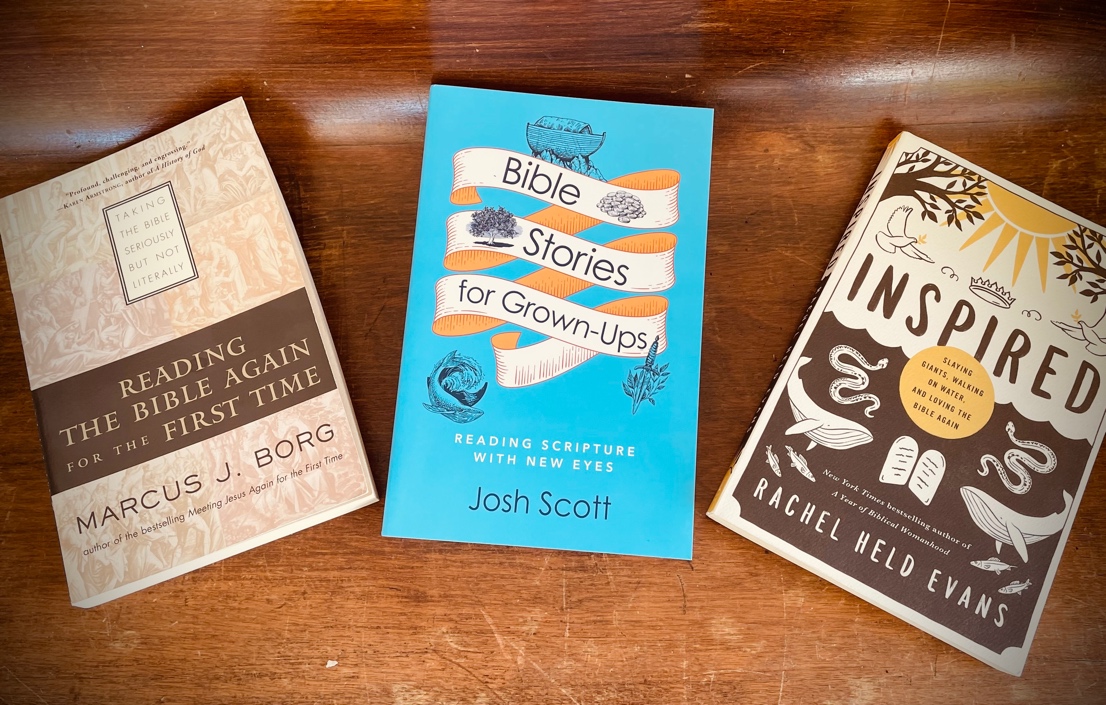 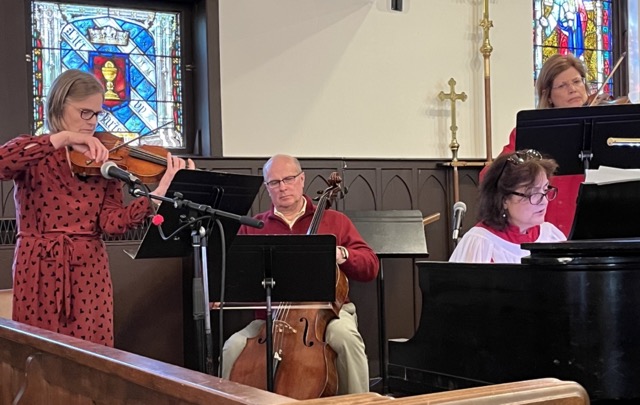 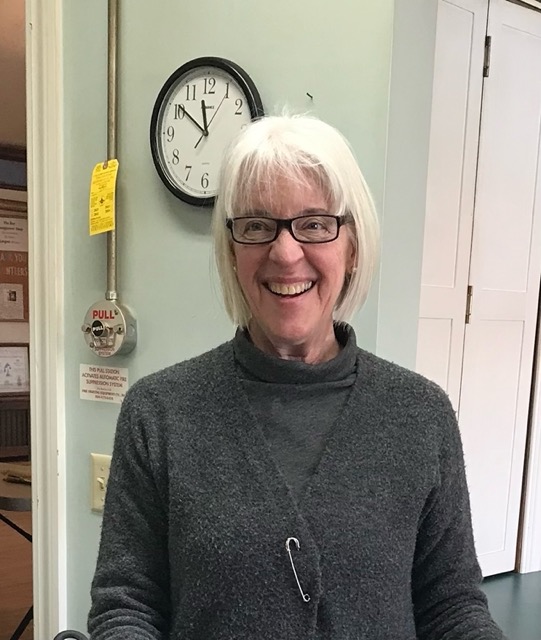 Betsy, the first woman chairperson of the Buildings and Ground committee at St Peter’s Church. The other bustling and busy members are: Tim, Tim, Madeline, Gayonne, Dolli, Trina, Janet, John, Barb, Steve, Don, Rob and Stan. New members are welcome!News of St. Peter’s and the Greater Community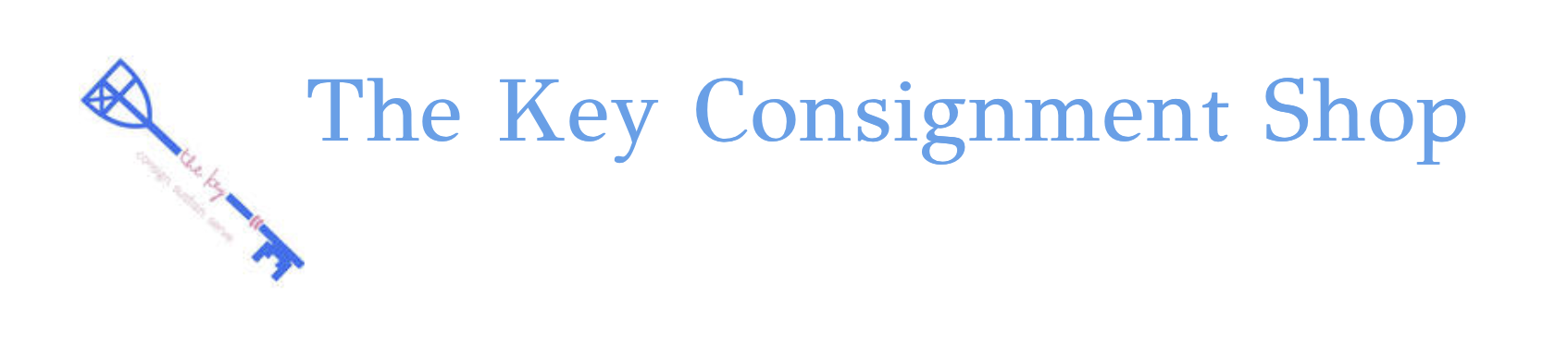 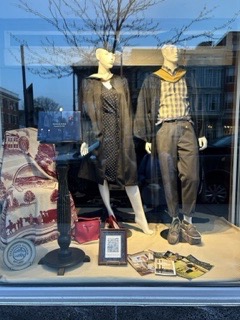 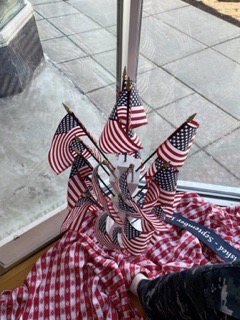 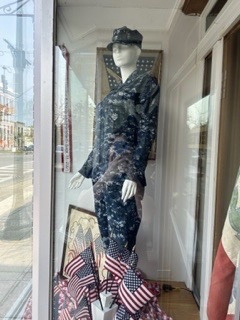 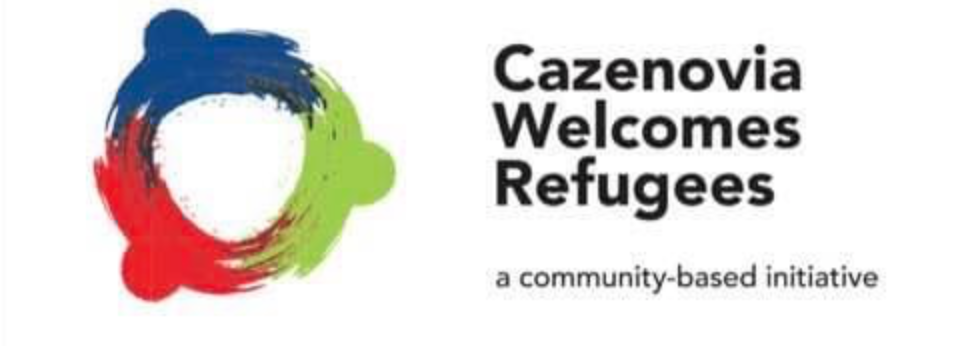 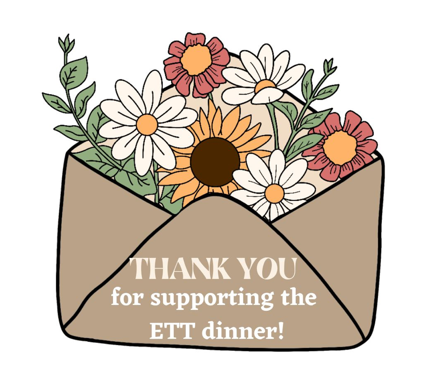 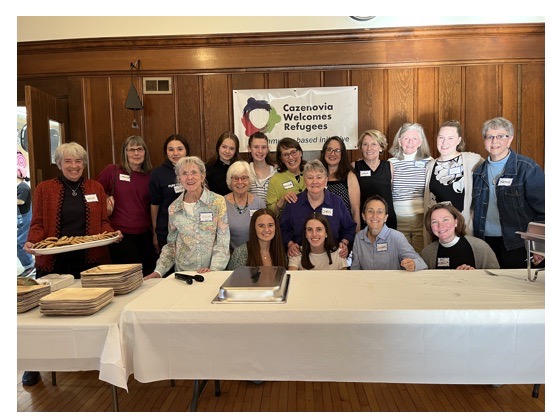 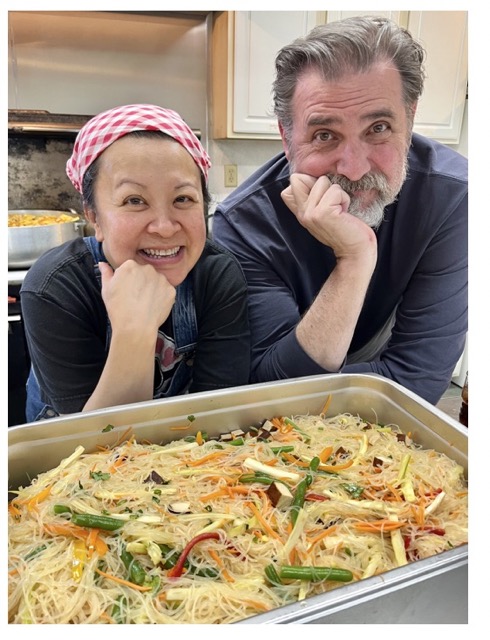 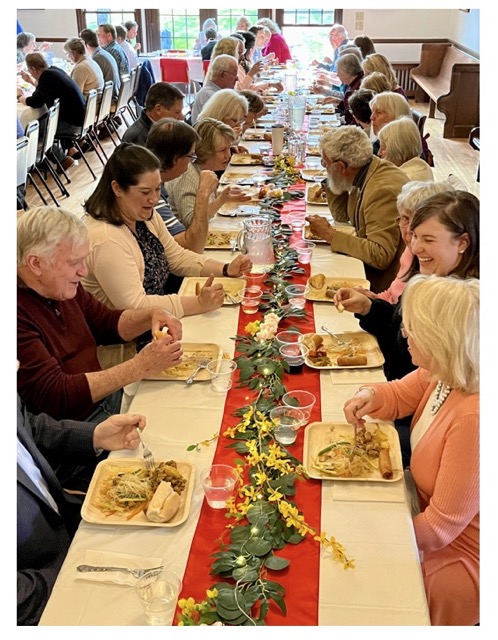 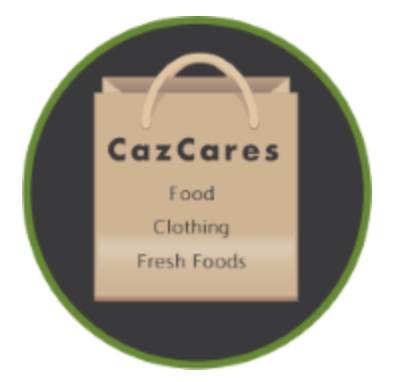 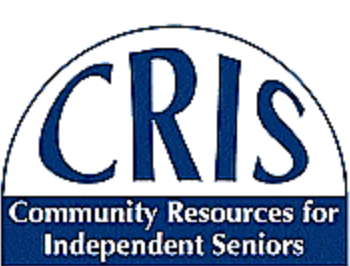 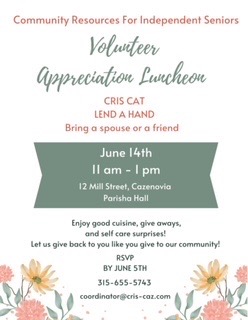 Diocesan News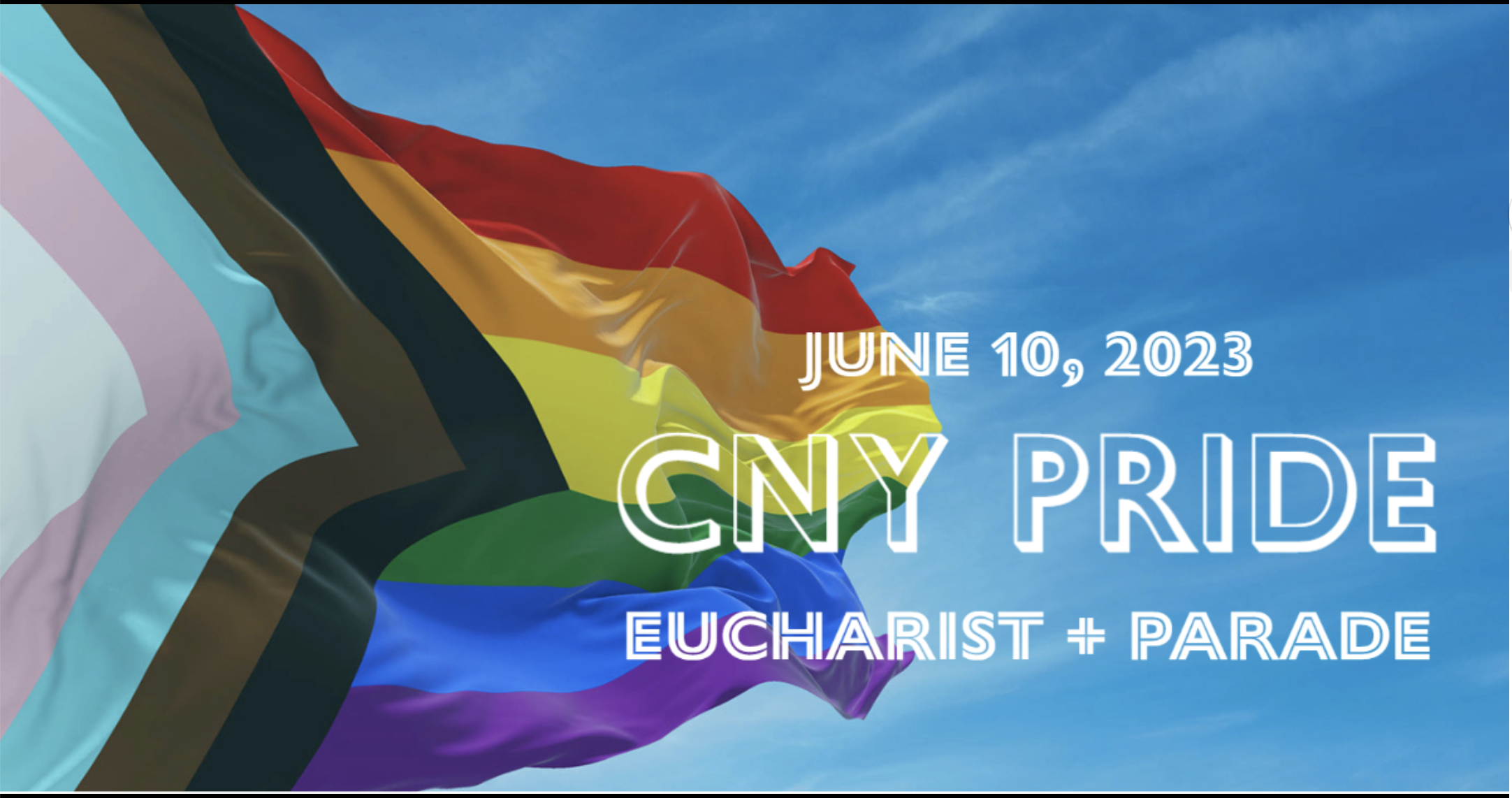 Calendar__________________________________________________________________________________________Copyright © 2023 St. Peter’s Episcopal Church, all rights reservedOur mailing address is:St. Peter’s Episcopal Church10 Mill StreetCazenovia, NY 13035315-655-9063Email us at:parishoffice@stpeterscaz.orgFind us at:www.stpterscaz.org